DRYE HOOFDENIn eene kapproenOfte,De klucht van Muys,Kat,Hont en Leeuw,Ghestelt in dichte by een Zeeuw,Met noch de Kickvors, die de KoeGhelijck wou swellen, en daer toeOom Wouters oude Droom-sermoonGhesongen op een nieuwen toon.Gedruct in 't Jaer ons Heeren M.D.C.X.V.I.Met previlegie van de Autheur.Deuter.32:15Doe hy nu vet en sat wert, wert hy weeldich. Hy is vet en dick ende sterck ghe-worden: ende hy heeft den Godt laten varen die hem ghemaeckt heeft, hy heeftden rotzsteen sijns heyls kleyn gheacht.. De Muys beteeckent de Ghereformeerde Leeraers.De Kat, Kater,oft Tybaert, de Roomsche Prelaten, Courtoys den Hondt, de Coningh van Spaenjen. De Leeuyv, de Ed. Mog. Heeren Stateh.VVolfangus Musculus Leeraer tot Bern in Svvitserlantin sijn boeck ghenaemt Loci communes, onder denTytel van de Magistraet.Wy verschillen in gevoelen van die gene die daer loochenen dat een Christelijcke Magistraet de macht hebbe kerckelijckewetten in te ftellen. Ende segghen vrymoedelijck / dat alle die macht / waer door dat gemaeckt worden de authentijcke wet-ten / die de conscientien der ondersaten verbinden / het sy dandat se Burgerlijcke / ofte kerckelijcke worden ghenoemt /noch de kercke / dat is de menichte der gelovighen ende ondersaten / noch hare Dienaren in den woorde Godes / maer eygentlijck den Magistraet alleene toekomt / den welcken een ongemeng-de heerschappye over d' onderlaten is ghegeven.Fabeltien uyt het Boeck vanReynaert de Vos.Op de wyse van den 24. Psalm.De Muys, uyt vreese van de Kat,Courtoys den Hont ootmoedich bat,Hy wild' haer schamel dier beschermenVan Tybaerts vreesselick gewelt.Ghy zytter sprack sy toe ghesteltMijn Heer, en moet u mijns ontfermen.'t Hoort Tybaert ja te sijn genoechIn u Capel so spaed als vroechOp sijn gemack te mogen grollen:Waerom zal hy niet lyden, Heer,Dat ick my neffens hem geneer,Die beter pyp, dan hy kan lollen?Daer tegens bracht Heer Tybaert in,'t Had nu dus langh na sijnen zinGegaen, en most voortaen so blyven,De Muysen was een schalijck goetDat sou Courtoys sijn lant en bloetDoen spillen, wou hy 't niet verdryven.Ten quam oock sprack de Kater voortCourtoys niet toe het minste woortTot slissingh van 't gheschil te roerenDat tusschen hem en 't Muysken was.Alleen most hy sijn reet en rasOm sijn besluyten uyt te voeren.Courtoys gaf Tybaert goet gehoor,Maer stopte voor de Muys sijn oor,Hoe nedrich sy oock voor kon geven,En hem bewysen, dat sy nietEn socht dan onder sijn ghebietStil en gherust te moghen leven.En dat mijn Heer Courtoys voor alHem niet moest laten broen so mal,Dat hy op Tybaerts enckel seggen,Hem selven voor een leeck onvrySou laten roeren uyt den bry,En altijt onder blyven leggen:Maer goede kennis van de saeckMost nemen, eer hy na haer spraeck,Streeck vonnis over 't minste Miertjen.Dit wert van haer wel by ghebracht,Dan 't hadde by Courtoys gheen kracht,Die niet en past', op 't arme diertjen,Maer schreef hem Nichil op 't request,En holp de Kater al sijn bestDe Muyskens jammerlijck vervolgen:Ja wiese maer nam in sijn huys,Most aen een staeck of aen een kruys,Soo waren dese twee verbolghen.Dit gingh so fel en bloedich toe,Dat het de Muyskens wierden moe,En tot den Leeuw haer gingen keeren:Die hem ghequeten heeft so wel,Dat noch Courtoys noch Tybaert fel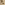 Noch heeftet dat grootmoedich dierOntsteken met beleeftheyts vier,Daer by niet willen blyven laten,Maer al de Muyskens jong en outVersorricht van goet onderhout,Soo dat sy noyt so wel en saten.Hy stelde s'over syn Capel,Mitsdien sy pepen relijck wel,En trocker dickwils voor ten stryde:Niet denckende, dan dat sy hemTrou souden blyven, en syn stemGhehoorsaem sijn tot allen tyde,Maer als sy waren vol en satGheworden, wierden sy oock prat,En wilden andre dierkens dwinghen,'t Was dan met onwil of ghemoe,Juyst tot het minste stipken toeSoo groot so kleen als sy te singen.De andre, die op 't Choor soo vryMeenden te sijn als haer party,Haer noot den Leeu oock gingen klagen:En baden hem, hy wild' haer meIn sijn Capel vergunnen ste.'t Welck hy oock niet heeft afgeslagen.Dit speet de Muysen onbeschaemt,Dies riepen sy, Heer 't en betaemt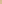 Hoe fijn, hoe grof, hoe hooch, hoe laech,Dat elck moet singen alle daech,Dat konnen wy alleen bevroeyen,En wat wy daer van wysen, datMoet ghy in yder Dorp en StadtDoen onderhouden, sonder schromen.Daer toe is u gegeven 't sweert,'t Welck ghy niet sijt te draghen weert,So ghy dit weygert nae te komen.Hoe? sprack de Leeu, ghy eerloos goet,Hebt ghy dan immertoes den voetSo diep in Tybaerts schoen gekregen,Dat ghy, o Caims sic zaet vervloeckt,My uwen beul te maecken soeckt?O neen, daer most ick wesen tegen.Heeft hem gelijc ghy spraect CourtoysWel-eer verstaen op uwen voysEn durft ghy my nu dus verachten?Neen vrienden ick ontfang gheen wet,Van dienaers die ick selve set,Elck moet op myn gheboden wachten.Vernoecht u met mijn kost en huyr,En laet oock leven u gebuyr,Of 't wilder al te gecklijck wayen.Staet hy, of valt en rijst hy weer,Hy staet en valt my synen Heer,Ghy hebt daer over niet te krayen.Of is u oogh dit vrees ick schalck,Om dat ick goet ben? segt ghy valck,Die al de maets dus brengt aen 't hollen.Hout u gerust van nu voortaen,En laet my met mijn volck begaen.Ik laet my als Courtoys niet sollen:Noch maken wijs dat wit is swart.Neen daer toe is te hooch myn hart.'k En sal alleen op uwe woordenMijn Sangers trou niet setten af,Noch bannen of vervolgen straf,Veel min, gelijc ghy wenscht, vermoorden.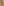 Op de wyse van den 46. Psalm.De kickvors sat na haer ghewoenteMet haren soon eens in de groente, Juyst op den Oever van een sloot /.Daer weyden gingh een koe so groot /Dat 't jonghe Vorsken heel verschrickte  In 't aensien van haer lenght en dichte:Hoe! sprack de moeder / Sone mijn /Dunckt u die koe so groot te zijn?He wild ich my daer teghen stellen / k Sou op een kort wel grooter swellen.En mits begost de kermis-pop / Haet kleyne lijf te blasen op /Te blasen op met sulcken krachte /Dat hare Soon niet seer en lachte /Maer riep met heescher kelen / soet Och lieve Moer / siet wat ghy doet.t Beest is te groot en swaer van leden / Daer ghy zijt teghen uyt ghetreden.Ghy zijt met al u swellen nau Soo groot noch als zijn eene klau /En ist dat ghy noch eens te blasenBegint / ghy moet voor seker rasen /Dit leste woort was qualick uyt /,Of Moer die lach daer al ghespleten /Als die haer hadt te veel vermeten.Maecht nu ghy Lesers altemaelOp dese fabel een morael.Eet met u overhooft gheen Peeren.In jock noch ernst, het mocht u deeren.Maer hout u met de staet vernoechtDie u de Heer heeft toeghevoeght,Navolgingh Wouters Verher.Op de wyse.Gheeft my te drincken na mynen dorst.My droomde lestmael / dat ick sachEen oude Vrou / loos van manieren / Te Roomen sitten op het slach /Die heel de weerelt wou regieren / En soo haer schip wist te bestieren / Dat sy haec koffers kreech vol gelt.Daerom haer oock meest elc quam vieren En dienen / vresend: haer ghewelt.De Lants-heer self wert so verdwaestDoor hare schelmsche tooverye /Dat hy haer overgaf op 't laesthet beste van sijn heerschapppye /En nam te wjf de valsche prye /Die hem dee spillen al sijn goet / Soo dat hy (dits gheen fantasye)Haer slaef tot noch toe blijven moet.Jan sacht die liet de hoer den broeck / En moet nu (laes!) de klompen wachten.Maer doch hoe hant-gau en hoe kloeckSy was in haer profijts betrachten /Hoe groot en vreeslick hare krachtenGheworden waren metter tydt /Noch vont men volck dat haer berachten En teghen haer dorft voeren strijdt. Daer stonden op so hier so daerVerscheyden mannen kloeck in 't spreken /Die brachten aen den dach so klaerAlst licht der Sonnen hare treken.Dies sy met swaren toorn ontstekenTe hoope riep haer Pollen koen /En sprack / ghp moet my helpen wrekenT spijt dat my dese bengels doen.Soo haest en had sy 't woort niet uyt /Of sy en vont bereyt haer boelenOm uyt te voeren haer besluyt /En al die teghen haer dorst woelen /Ja maer in t minst haer vals ghevoelenWeersprack in Duvts / Latijn / of Wals /Die wert / om haren moet te koelen /Ghebracht seer deerlick om den hals /Dit moorden gingh so schriklick toe /Dat menich mensch begon te klagenHaer bloedich kot te worden moe /En na een beter huys te vraghen.Haer eygen Dochters / die dit saghen /Die hebben't stracx voor winst gegistT' ondecken  al de snoode laghenVan d' ouwe hoer vol argelist.O wacht u /riepen s' overluyt /Ghy mannen / by haer te verkeeren /Sy is de Hoer / hoe schoon s' oock fluyt /Die alle hoocheyt han verneeren.Wy sullen / wilt ghy ons logeeren /Gheschickt en eerlick houden huys /Elck wesen nut / en niemant deeren /Verlost ons ghy maer van dit kruys. Ja van dit kruys / 't welk (so ghy siet)Sy ons haer echte saedt doet lyden /Om dat wy haer onkuysheyt nietVerschoonen / maer met recht bestrijden,Kort-om sy konden so besnijdenHaer woorden / dat al waren sy Self niet wel eens in haer getyden /Veel luy nochtans haer vielen by.Ja menich Vorst / siend haer dus seerMishandelt van haer eygen moeder /Omstack met medelijden teer /En sprack / ick wil zijn u behoeder /Vast ghy ons maer te wesen broeder/Soo 't maeghdekens met eer betaemt /Elck sal u bystaen als een broeder /En ghy blijft nimmermeer beschaemt.Dit klonck haer wonder wel in 't oor /En sy begosten met haer allenAen 't boenen van haer Moers kantoorEn ander hout-werck flucx te vallen /T' welck sy met praten en met kallenVernisten / na de nieuwe streeck /Ragende 't huijs / ja selfs de stallen /Soo dat het vry wat anders leeck.Oock droeghen sy int eerst soo 't scheen /Haer selven wel in vele saken:Waer al wat mauwt / muyst in 't ghemeenOock geerne / so ons Ouders spraken /Dies sy oock niet gheheel versakenEn konnen haer Vrou-moeders aert /Maer elck / om aen den broeck te raken /De Schrift rabraecken onvervaert.Dan ghy / o Prins / die in u lantEendracht en vrede soecht te houwen /Laet gheen van haer de overhantOyt krijghen tot s' anders benouwenNoch ons regeren van dees vrouwen /Die u oock self / ghelooft het vry /Niet sparen noch verschoonen souwen /Als ghy ghedemt had haer party.Tot den Sanger oft Leser. Gheen Vrou die eerbaer is en sal t' haer, hoop ick, belghenWat hier van Hoeren loos gheseyt wort of ghesonghen,Maer sy die schuldich syn, en konnen 't niet verswelgen,Dat hare schelmery komt op der luyden tonghen.De vrye waerheyts liefd heeft my dit afghedronghen,Dus so daer yet van my is ergens in vergist,Denckt dat het wedervaert den ouden en den jonghen,Dat hy nu hier dan daer door onversochtheyt mist,En elck die wacht hem wel voor aller hoeren list.Noch wat out-nieus voor t selfde gelt /Past dat ghy 't Heer-oom niet en melt / Op de wyse.T sy schaemt u Brabant seere.Schaemt u ghy hypocriten /Vermomde Jesuiten /Die onder ootmoets schijnDe Meester soeckt te maken /En durft voor Ketters lakenAl die u teghen zijn.Ghy weet ons wel te leeren /Dat elck zijn Over-HeerenMoet wesen onderdaen:Maer is met sulcken voordeel /Dat uwer saecken oordeelAen u alleen moet staen.Ghy seght de Heeren StatenEn konnen gheensins batenOns gheestelick discoort.Ons gheestelick discoort.Waerom ghy oock / als Goden /In Classen en SynodenAlleen wilt zijn ghehoort.Dit zijn berechte grondenDaer 't Pausdom met zijn vondenInt eerst op was ghebout:Dit zijn de fondamenten /Daer kloosters en ConventenOp trotsen also stout.t Is waer u teere oorenEn konnen dit niet hooren /Dies roept ghy vroegh en spa /Wat sy u seer belieghen /En d' Overheyt bedrieghen /Die u sulcx geven nae.Maer sy die 't lant gegerenDe kennen aen de verenEen vogel veel te wel /En moeten hem kortwiecken /Eer dat hy met zijn kieckenBederft het heele spel.Ghy meent u te verschoonen /Met dat ghy veel persoonen /Tot Ouderlingen kiest /Die Raet zijn ofte Scheyen /Maer dit zijn oock al greyen /Waer ghy niet by verliest.Dat ghy u schaemt te segghenDoet ghy den Raedt voorlegghen /Door haer authoriteyt /En krijcht met eens te winckenAl wat ghy kunt bedincken /Spijt wie daer teghen seyt.Doch blaest niet al te hooghe /Om dat men by ghedoogheU wat te veel laet toe:Denckt hoe in d' oude JarenDe kickvors is ghevaren /Doe hy wou zijn een koe.Ghy moocht u wel bedancken /Dat men de Spaensche ranckenVan u heeft afghewent:Maer laet door uwe trekenNiet wederom inbrekenHet Spaensche regiment.Laet Heeren Heeren blijven /Eer dat sy u verdrijvenEn morselen tot stofSy konnen wel veel daghenD' onbeschaemtheyt dragen /Maer maeckt het niet te grof.Nu wil ick u hier medeBevelen Godes vrede /En zijnen woorde sterck.Staet nae gheen heerschappye /Veel min nae tyrannye /T en is gheen Herders werck.Als Aaron an sijn voeten kryghenIn Mosis schoenen, 't is ghedaen.Den arem Moses moet dan swyghen.Al deed hem Aaron barvoets gaen.Twee Sonnetten tot een toeboet.Ick haet in een Fransoys sijn dartel-licht ghelaet,In een Italiaen sijn Macchiavelse treken,In eenen Spaenschen Don sijn groots en trotsich spreken,En in een Portugijs sijn lootsche eygenbaet.Ick haer in een Hoochduyts sijn gulsig' overdaet,Die oock ons Nederlant al vry wat heeft bestreken:Ick haet in elck gheslacht van menschen haer ghebreken,Oock sonder dat ick selfs verschoon mijn eygen quaet.Ick haet in een Student dat hy den slaep bemint,In een Dach-looner dat hy meer verteert dan wint,In een out Sot den lust on Venus na te jaghen,D hoveerdicheyt in een die nau heeft om noch an,Maer boven al den zucht tot heerschen in een manDie geerne sou den naem van Kercken-dienaer draghen.. 2.T' Is quaet voor een die self is out en vroet ghenoechTe moeten onder 't jock van vreemde voochden blyven:t Is quaet dat goede mans staen onder quade wyven,En haren boosen wil doen moeten spa en vroech.T is quaet te moeten gaen, als Ossen, in den ploech,Of met de lange pen op een Galey te schrijven,Soo de ghevanghens doen die 't schort aen roode schyven,Om van het Turcxse jock te raken met ghevoech.T is quaet te sijn verheert van een soodanich Vorst,Die meer na eyghen, nut als na's landts welvaerr dorst. T is quaet en wort met recht van wyse luy mispresen,Vervoocht te wesen van sijn eygen lusten boos,Die yder in den toom te houden hoort altoos.Maer boven al ist quaet Verkerrick-voocht te wesen.FINIS.